TIGER ACADEMY FUNDRAISING COMMITTEE MEETING SCHEDULE		2015-2016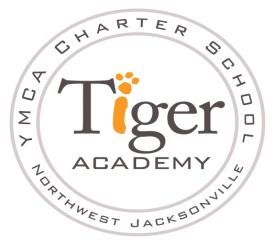 Monday, November 16, 2015		Noon			DuPont CenterFebruary 2016				TBA			TBA